            Si j’avais un copain grand et fort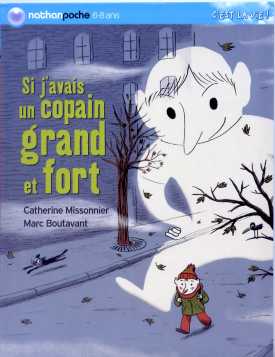 De Catherine MISSONNIER – Nathan PocheComment David prénomme-t-il son copain grand et fort ?JoeBrice.Louis.En quelle classe sont les grands frères de Selim ?En CM1.En CM2En CM1 et en CM2.Quelle expérience font-ils en sciences ? Ils font fonder un glaçon.Ils fabriquent un glaçon.Quelle bêtise décide de faire Guillaume ?Il craque une allumette.Il brule un papi5 poupées et 5 fusées.Que se passe-t-il alors ?Le thermomètre tombe et se casse.Le thermomètre prend feuLe t thermomètre  fondComment s’appelle le « nouveau » ?JonathanNicolasFredComment s’appelle le « nouveau » ?JonathanNicolasFred               Si j’avais un copain grand et fortDe Catherine MISSONNIER – Nathan PocheComment David prénomme-t-il son copain grand et fort ?JoeBrice.Louis.En quelle classe sont les grands frères de Selim ?En CM1.En CM2En CM1 et en CM2.Quelle expérience font-ils en sciences ? Ils font fonder un glaçon.Ils  fabriquent un glaçon.Quelle bêtise décide de faire Guillaume ?Il craque une allumette.Il brule un papi5 poupées et 5 fusées.Que se passe-t-il alors ?Le thermomètre r tombe et se casse.Le t thermomètre prend feuLe t thermomètre fondComment s’appelle le « nouveau » ?JonathanNicolasFredComment s’appelle le « nouveau » ?JonathanNicolasFred